    　　　　やまなし心のバリアフリー宣言事業所☆ この企業・事業所へのお問い合わせ先 　 ホームページ　 http://ryouikucenter-nanairo.com/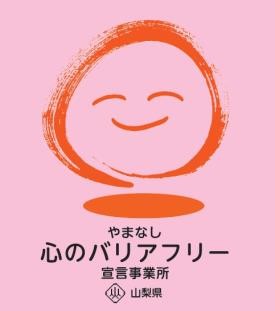 所在地   甲斐市岩森字東堀５８０－１担当部署　 －（登録なし）担当者   －（登録なし）電話番号   ０５５１－４５－６４８８ＦＡＸ番号   ０５５１－４５－６４８９事業所名 株式会社あんしん　療育センターなないろ宣言内容 ◇　社員である障害者が、その能力を十分に発揮し、働きやすい職場環境をつくる取組を進めます。◇　全ての障害者に対して、障害を理由とする不当な差別をいたしません。◇　全ての障害者に対して、合理的な配慮の提供に努めます。◇　障害者と障害者でない者が相互に人格と個性を尊重し合いながら共に暮らすことができる共生社会の構築に係る取組を進めます。主な取組 ○　スロープや昇降機を設置し、バリアフリー化しています。○　障害や特性への理解を深める為、職員に対し定期的な研修を実施しています。○　精神障害を有した社員に対し、作業療法士を中心とした再発防止や職員への疾患理解の研修、環境整備、業務量の適正化を図る事で働きやすい職場づくりに取り組んでいる。